OBAVIJEST ZA POTROŠAČEOpoziv proizvoda Sonday Farmers CookiesDržavni inspektorat Republike Hrvatske obavještava potrošače o opozivu proizvoda:Sonday Farmers Cookies, Grandino, Soft Triple Chocolate, EAN20927103, najbolje upotrijebiti do 12.12.2024. Sonday Farmers Cookies, Grandino Soft Lemon Cookies, EAN20301804, najbolje upotrijebiti do 12.12.2024,zbog mogućeg prisustva čestica metala.Proizvod nije u skladu s Uredbom 178/2002 o utvrđivanju općih načela i uvjeta zakona o hrani, osnivanju Europske agencije za sigurnost hrane te utvrđivanju postupaka u područjima sigurnosti hrane. Detalji o opozivu proizvoda dostupni su na web stranici subjekta u poslovanju s hranom https://www.lidl.hr/c/obavijest-o-povlacenju-opozivu-proizvoda/s10029608  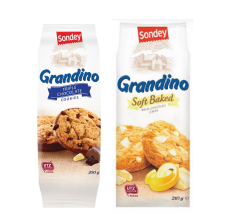 Podaci o proizvodu:Proizvođač: Banketbakkerij Merba B.V, Oosterhout, NizozemskaMaloprodaja: LIDL Hrvatska d.o.o.k.d., ZagrebObavijest se odnosi isključivo na proizvod sa gore navedenim podacima